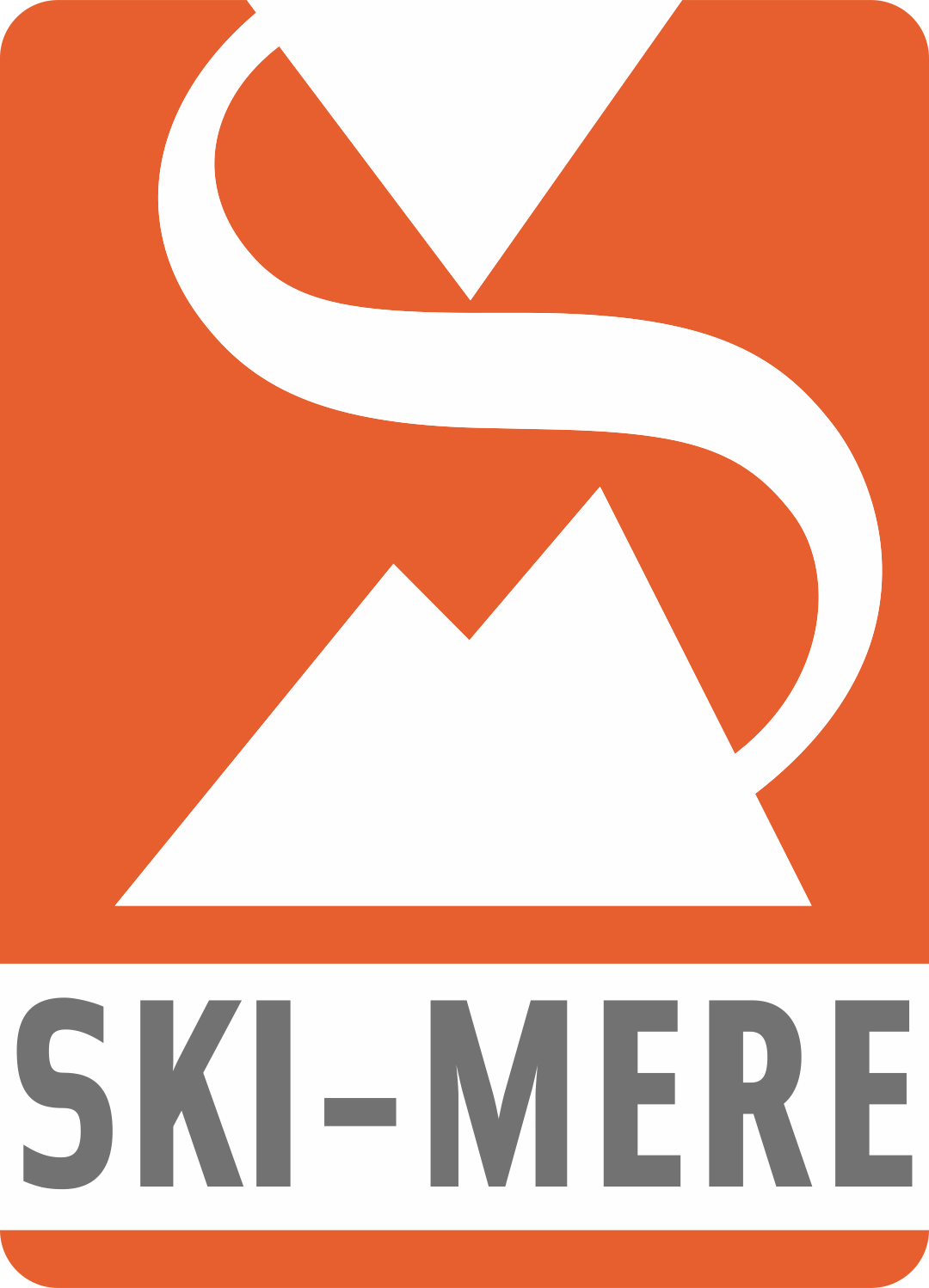 Artikel Formulier tweedehands wintersportbeurs Ski-Mere 2023Artikel Formulier tweedehands wintersportbeurs Ski-Mere 2023Artikel Formulier tweedehands wintersportbeurs Ski-Mere 2023Artikel Formulier tweedehands wintersportbeurs Ski-Mere 2023Artikel Formulier tweedehands wintersportbeurs Ski-Mere 2023Naam:Adres:Telnr:E-mail:In te vullen door Ski-MereIn te vullen door Ski-MereIBAN:Inname door:Niet verkochte artikelen mogen naar goed doel:Niet verkochte artikelen mogen naar goed doel:ja/neeKlantnr:Soort productMerkKleurKenmerkenMaatPrijsABCDEFGSoort productMerkKleurKenmerkenMaatPrijsHIJKLMNOPQRSTUVWXYZ